Приложение № 6а към чл. 42, ал. 1, т. 8: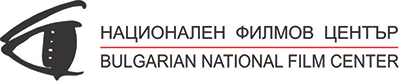  (попълва се от ИА НФЦ)ДОИЗПЪЛНИТЕЛНИЯ ДИРЕКТОР НА         ИЗПЪЛНИТЕЛНА АГЕНЦИЯ     НАЦИОНАЛЕН ФИЛМОВ ЦЕНТЪР"(Национални художествени комисии за игрално, документално анимационно кино и първи състав на финансовата комисия)ЗАЯВЛЕНИЕза разглеждане на проект за фестивал/културна прояваПРИЛАГАНИ ДОКУМЕНТИ ПРИ КАНДИДАТСТВАНЕ С ПРОЕКТ ЗА ФЕСТИВАЛ:В 5 екземпляра на електронен носител (файл- изпратен по електронен път, диск или др.) и 1 екземпляр на хартия ПРИЛАГАНИ ДОКУМЕНТИ ПРИ КАНДАДСТВАНЕ С ПРОЕКТ ЗА КУЛТУРНА ПРОЯВА:В 5 екземпляра на електронен носител (файл- изпратен по електронен път, диск или др.) и 1 екземпляр на хартия ПРИЛАГАНИ ДОКУМЕНТИ ПРИ КАНДАДСТВАНЕ С ПРОЕКТ ЗА ПОПУЛЯРИЗИРАНЕ НА БЪЛГАРСКИ ФИЛМИ НА МЕЖДУНАРОДНИ ФЕСТИВАЛИ:В 5 екземпляра на електронен носител (файл- изпратен по електронен път, диск или др.) и 1 екземпляр на хартия АГЕНЦИЯТА ПРИЛАГА КЪМ ЗАЯВЛЕНИЕТО СЛУЖЕБНО:1. Удостоверение по чл. 87. ал. 6 от ДОПК. издадено от НАП. Удостоверението се изисква и получава от агенцията по електронен път.2. Справка за платена такса за разглеждане на проекта.Дата ……………………… г.			Подпис: ………………………..Подпис на лицето, приело документите:Регистрационен №датаНаименование на кандидастващата организацияЕИК / БУЛСТАТСедалище	Представлявано отДлъжност в организацията Адрес на управлениеМобилен телефон	e-mailИме на банкатаКод на банката (SWIFT)Номер на банкова сметка (IBAN)Категория на предприятието съгласно Приложение № 1 от Регламент (ЕС) № 651/2014: (подчертайте съответната категория)малко средно голямоИме на проекта за фестивал/културна прояваКратко описание на фестивала/културната прояваПериод на изпълнение на проекта и От датаДо датаПериод на изпълнение на проекта и Местонахождение на проектаДейности по проекта, за които се кандидастваЗа получаване на кореспонденция от ИА НФЦ във връзка с настоящото заявление, посочвам електронен адрес:Общ бюджет на проектаИскана държавна помощ от ИА НФЦ (цифром и словом)Участие със собствени средстваОсигурени средства от други източници1. Информация за досегашната дейност на кандидатстващата организация, вкл. опит на организацията и квалификация на екипа за управление до 1800 знака.2. Автобиография на ръководителя на проекта и на ключовите участници в екипа за реализация;3. Описание на фестивала и проекта, включващо: брой поредни успешно реализирани издания, конкурсна програма, премиерни филми и дебютни фили, паралелни събития и иинициативи, развитие на публики, обхват и специализирана общност, професионални форуми и образователни форуми, международни гости, европейско измерение, партньорства, международно признание, публичност, цели, резултати и стратегия за развитие и устойчивост; копирам точки от картата: Художествена стойност на фестивала; европейско и национално измерение; жанрово и форматно многообразие, Оригиналност на съдържанието, представяне на новите тенденции в развитието на аудиовизуалната индустрия, премиерни филми за странатапоследователни успешно реализирани издания, конкурсен характер и международно жури; ангажирано професионално присъствие на български и чуждестранни творци, допълващи професионалното образование модули, насочени към филмова грамотност, представяне на творби на нови артисти (дебюти) млади автори;  европейски и международни партньорства и партньорски мрежи, Обосновка на публиката и таргета; Привличане на социално изключени групи; съдържанието на  фестивала е адаптирано за чуждоезикови публики; Дейности и механизми за достигане до  целевите групи и релевантност на каналите за комуникация за достигане на същите; Медийни партньорства и релевантност на партньорствата спрямо заложените целеви групи; национално и международно значение на фестивала и устойчивост, опит и квалификация на екипа и реалистичен бюджет.4.Програма или предварителна програма, както и допълнителна информация за предвидените прояви в събитието; Материали, даващи представа за съдържание, творческата концепция, участници (сценарии, скици, творчески биографии, аудио материали, описания и др.); - селектирани филми; - образователни и професионални събития;- жури;5.Две професионални препоръки за събитието от външни за организацията авторитети. Препоръките следва да са за конкретното събитие и конкретното негово предстоящо издание. Препоръки по принцип, не се приемат;6.Комуникационна и маркетингова стратегия-Потвърдително писмо (писма) за осигуряване на зала/и (пространства) за реализиране на фестивала – ако е приложимо;7. Мотивация за необходимостта от финансова подкрепа;8. Формуляр за бюджет (по образец на НФЦ), включващ и оферти за разходите, подписан от организатора на фестивала;9. Финансов план и разчет на исканата от агенцията сума (по образец на НФЦ) (вкл. писма за партньорство, документи, удостоверяващи средствата, осигурени от други източници), подписан от организатора на фестивала;10. За всяко посочено партньорство – писмо от посочения партньор за ангажимента в реализирането на събитието, вкл. Медийни партньорства;11. Стратегия за развитие, устойчивост и приемственост12. Декларация за минимални и държавни помощи 1. Информация за досегашната дейност на кандидатстващата организация, вкл. опит на организацията и квалификация на екипа за управление до 1800 знака.2. Автобиография на ръководителя на проекта и на ключовите участници в екипа за реализация;3. Описание на проекта селектирани филмови проекти и филми с художествената стойност на съдържанието им, в контекста на европейското културно разнообразие, жанровото и видовото разнообразие, представянето на съвременни тенденции в развитието на филмовата индустрия;развитието на европейското и международното сътрудничество в областта на кинематографията, създаването на условия за копродукции;разширяването на достъпа на публиката до филмовото творчество и популяризирането на българското кино в чужбина; създаването на професионални образователни практики, повишаването на професионалната квалификация на експерти и творци, заети във филмовата индустрия, представянето на българските таланти;4. Програма или предварителна програма, както и допълнителна информация за предвидените прояви в събитието; Материали, даващи представа за съдържание, творческата концепция, участници (сценарии, скици, творчески биографии, аудио материали, описания и др.);Участнициобразователни и професионални събития5. Две професионални препоръки (Поне две препоръки за събитието от външни за организацията авторитети. Препоръките следва да са за конкретното събитие и конкретното негово предстоящо издание. Препоръки по принцип, не се приемат)6.  Комуникационна и маркетингова стратегия7.  Потвърдително писмо (писма) за осигуряване на зала/и (пространства) и медийни партньорства;8. Мотивация за необходимостта от финансова подкрепа;9 Формуляр за бюджет (по образец на НФЦ), включващ и оферти списък с разходите;, 10. Финансов план и разчет на исканата от агенцията сума (по образец на НФЦ) (вкл. писма за партньорство, документи, удостоверяващи средствата, осигурени от други източници), подписан от организатора на фестивала11. Стратегия за развитие, устойчивост и приемственост12. Декларация за минимални и държавни помощи 1. Официална/и покана/и за предстоящо участие във фестивала/и;2. Списък на командированите участници в проявата/те;3. Подробен бюджет на проявата, подписан от продуцента;4. Подробен разчет на исканата от агенцията сума, подписан от продуцента;5. Оферти за създаване на промоционални и рекламни материали и др.;6. Декларация за минимални и държавни помощи съгласно приложение № 16 към чл. 54, ал. 2.